Муниципальное дошкольное образовательнеобюджетное учреждение детский сад № 81 г.Сочи Соч11, г., 354071, Краснодарский край, г.Сочи, ул.Чайковского, д.47ател. 8622545742, факс 8622545742Приказ№ 1О- Вот 31.0 1.20 г.О выбьrrииПРИКАЗЫВАЮ:Отчислить из группы 2 Б вторая младшая следующих воспитанников:Биченова Есения ВитальевнаОтчислить из группы Б средняя следующих воспитанников:Соболева Кира АртемовнаОтчислить из группы Б старшая следующих воспитанников:Федосов Артем ДмитриевичЗаведующий 00	Александровна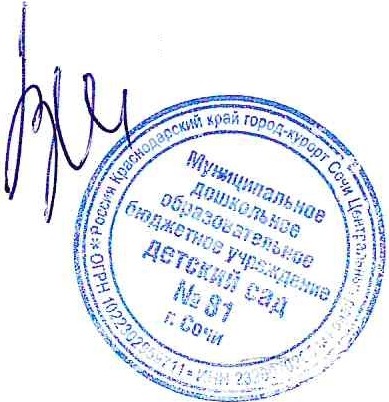 